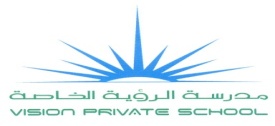 ا                                                                                ا                         الأسم: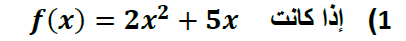 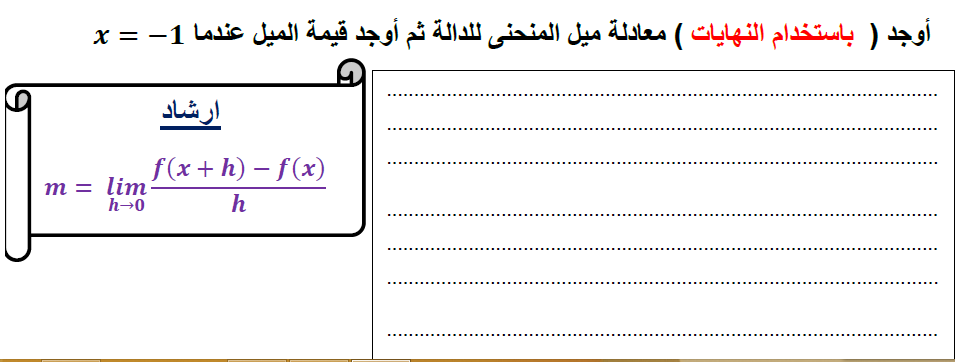 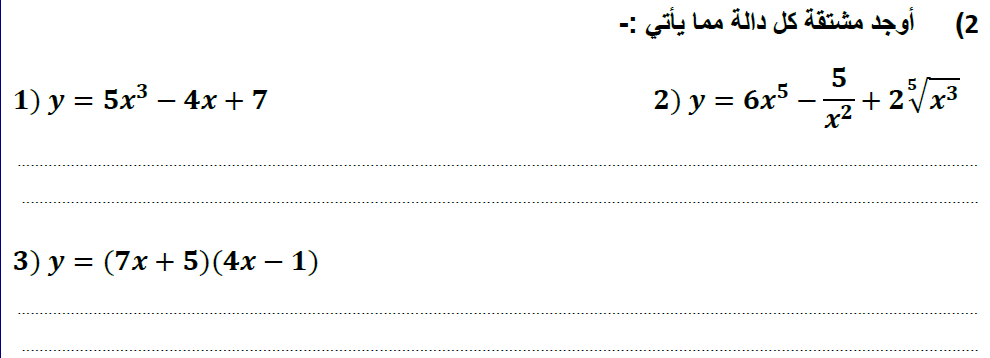 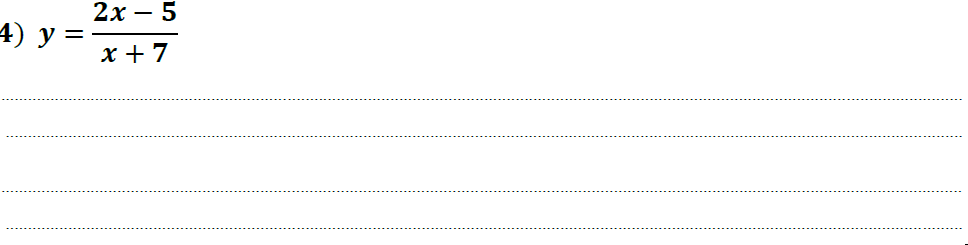 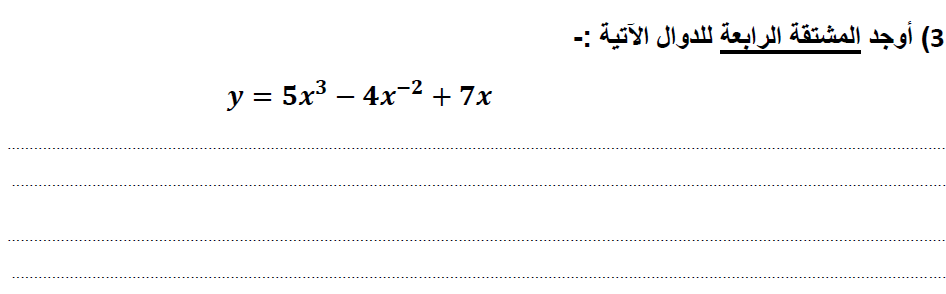 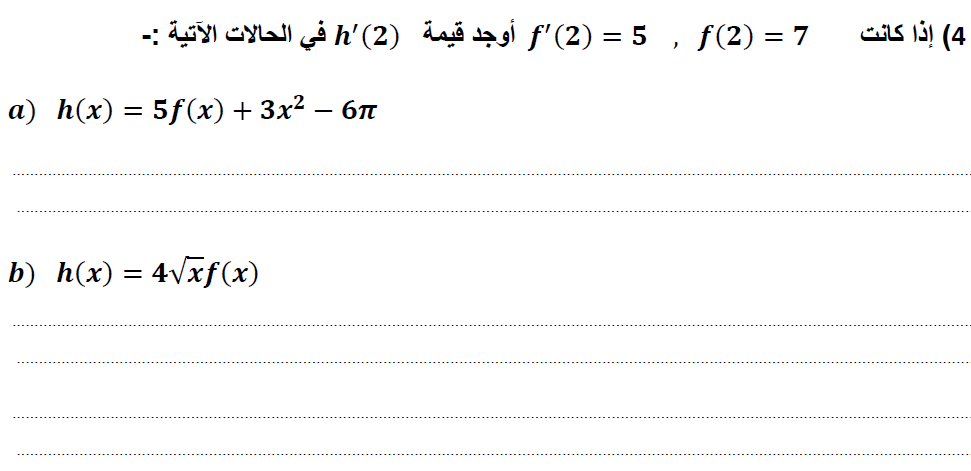 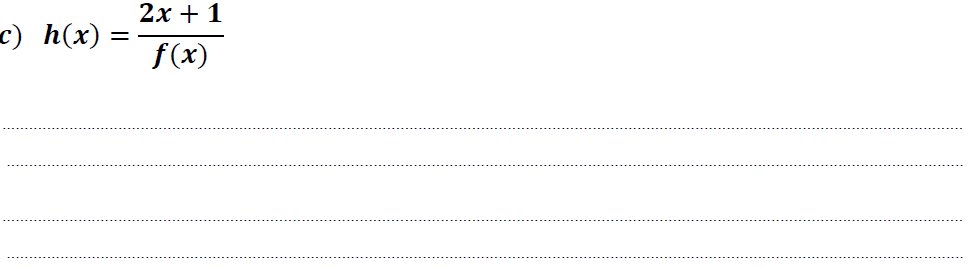 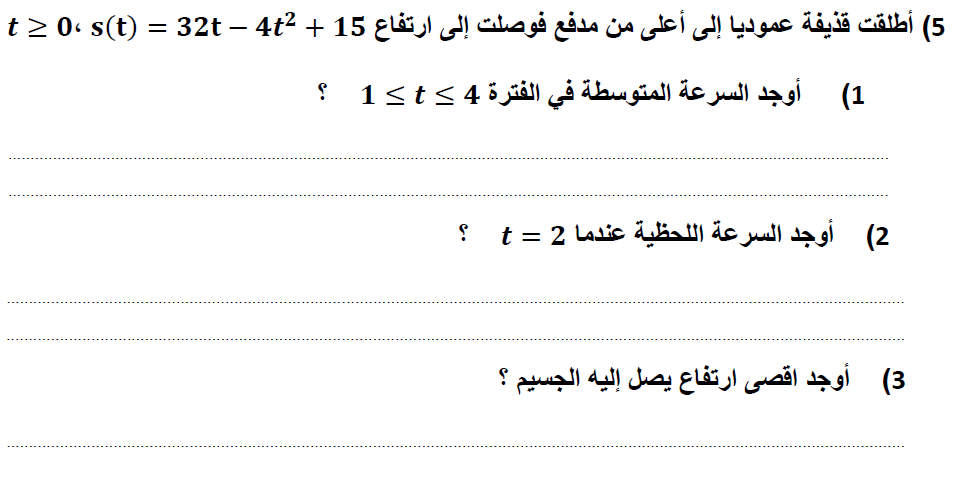 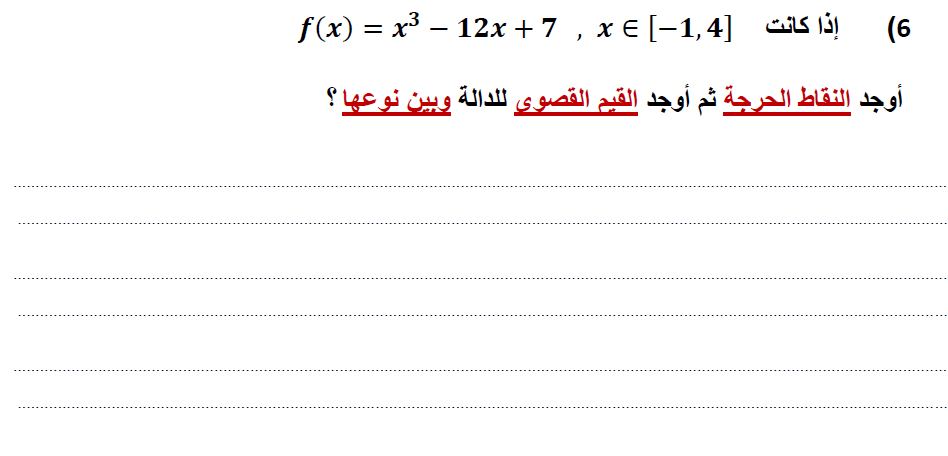 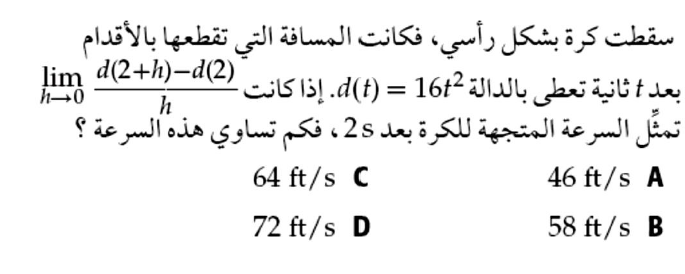 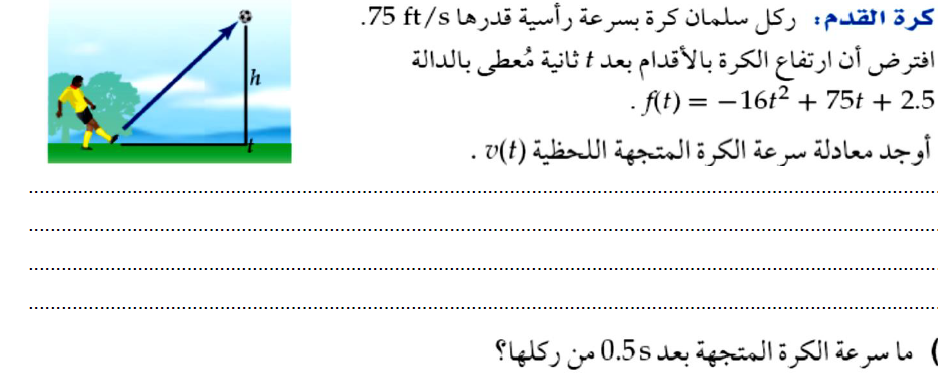 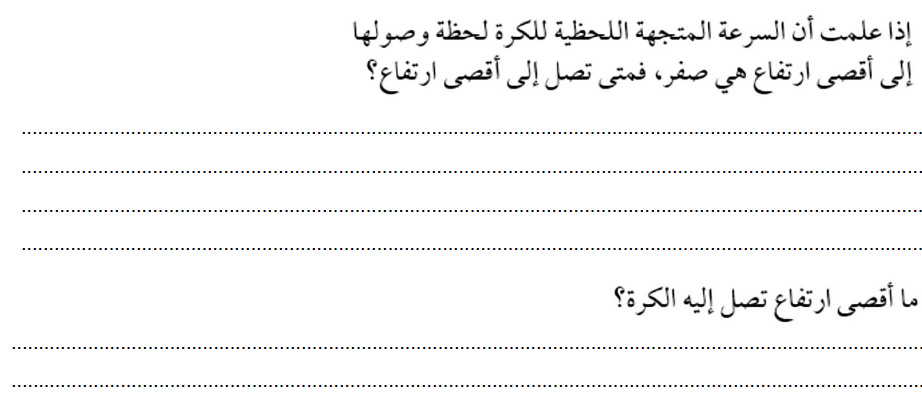 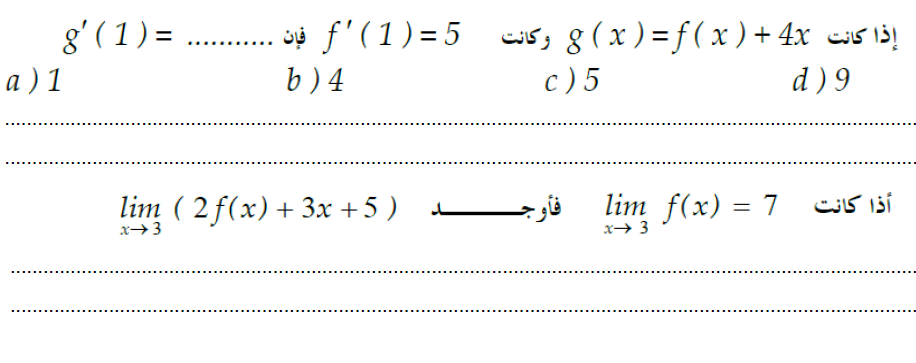 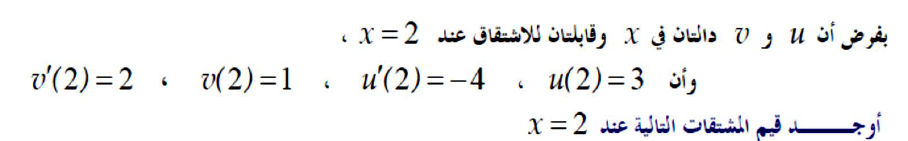 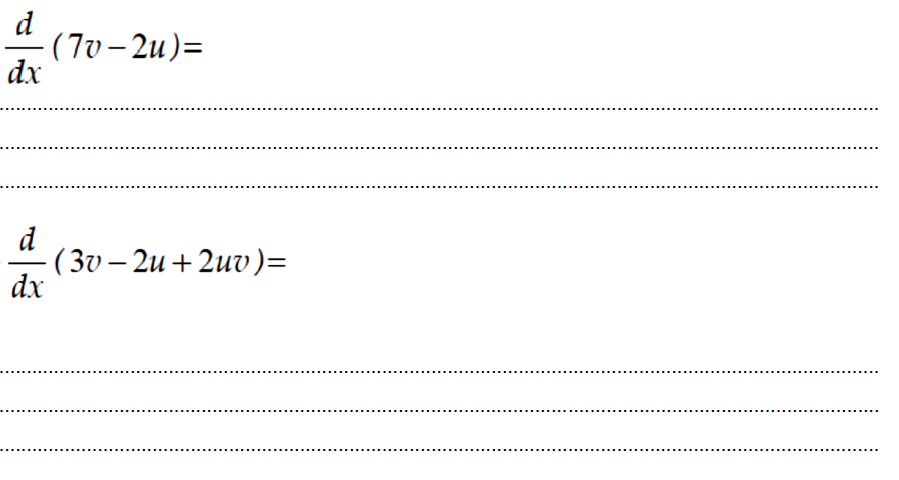 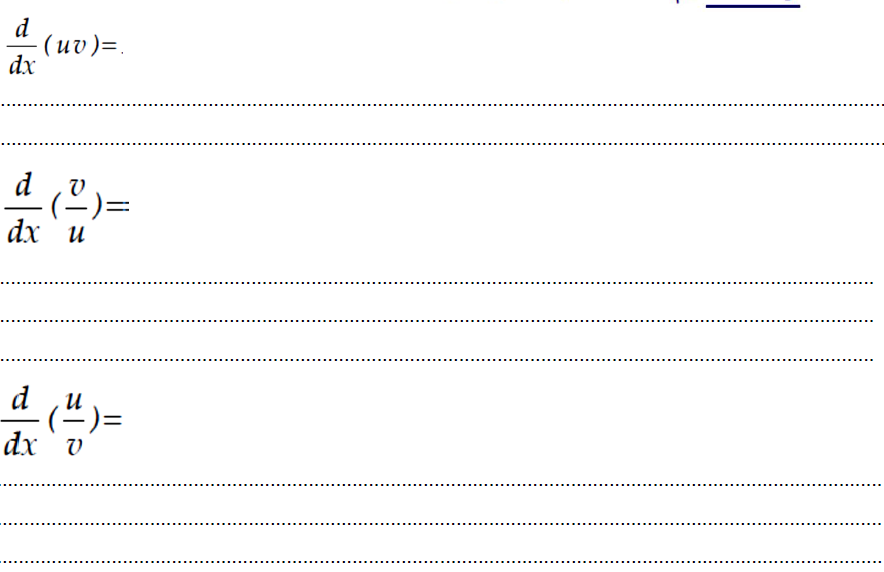  ضع دائرة حول رمز الاجابة الصحيحة: 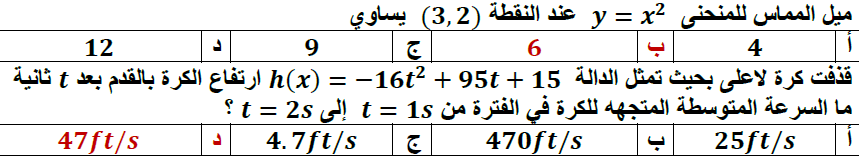 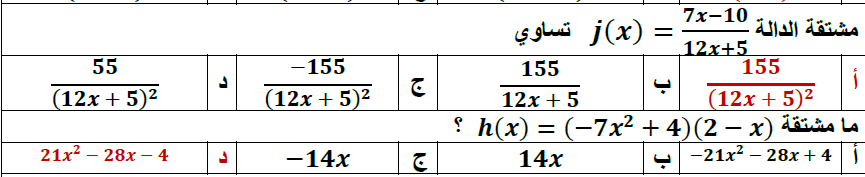 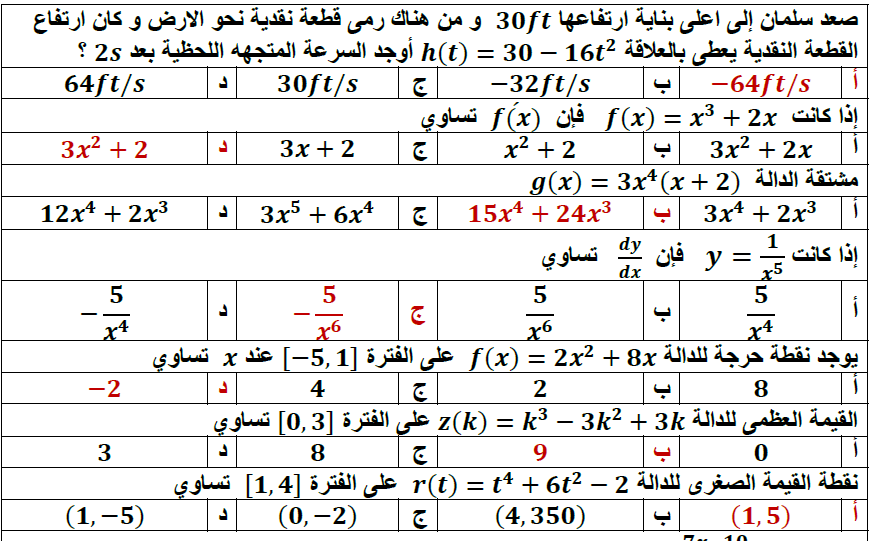 